10.06.2020г.           Преподаватель:  Горшкова Ольга Петровна.                       Занятие  по дисциплине  УП.01. ( Учебная практика по ПМ. 01.01. Выполнение штукатурных работ)  группы 25 профессии 08.01.08. Мастер отделочных строительных работ  в рамках  программы дистанционного обучения.        Добрый  день, уважаемые  студенты  группы  25!                    Вашему вниманию предлагается  дистанционный  урок  по дисциплине  УП. 01.  Выполнение штукатурных работ.  Продолжительность  занятия – 6 часов.Сегодня  мы с вами  продолжаем   изучение модуля ПМ.01.  Тема №5 :  Провешивание поверхностей под оштукатуривание.         Вопросы, которые предстоит разобрать на нашем занятии:Инструменты, необходимые для провешивания поверхностей.Назначение провешивания.Провешивание стен.Провешивание потолков.Варианты провешивания.Провешивание гвоздимых и негвоздимых поверхностей.Для освоения данной темы необходимо выполнить следующее:1. Изучить теоретическую часть материала.2.Составить конспект.3.Посмотреть видеоматериалы (по ссылкам в конце лекционного материала).4.Ответить на контрольные вопросы.5.Выполнить домашнее задание.        Материал для изучения и конспектированияПровешивание поверхностейЧтобы получить ровную плоскость штукатурки, необходимо поверхность провесить и устроить маяки. При провешивании в штукатурку забивают гвозди на всю ее толщину, а проверку делают точными инструментами. Без такого провешивания оштукатуриваемых поверхностей нельзя устроить правильные маяки, без которых очень трудно получить вертикальную или горизонтальную поверхность штукатурки.Обычно толщина высококачественной штукатурки должна равняться 25 мм, поэтому допустимая толщина маяка не должна превышать 23 мм, поскольку остальные 2 мм придутся на слой накрывки. При оштукатуривании по маякам все неровности оштукатуриваемых плоскостей стен, потолков, колонн, откосов и т. д. исправляются штукатурными растворами. В местах, где толщина намета штукатурки окажется более 5 см на стенах и свыше 4 см на потолках, следует забить гвозди и оплести их проволокой. Чтобы не получать очень толстых наметов, следует предварительно срубить отдельно выступающие неровные места на стенах или потолках, в противном случае на выравнивание поверхностей потребуется затратить много раствора и труда. Чем точнее будет произведено провешивание, тем точнее будут маяки, что в свою очередь даст возможность получить более качественную штукатурку. Провешивание всегда следует производить вдвоем.Провешивание стен. Стены провешивают веском, уровнем или ватерпасом. Весок — самый распространенный для провешивания инструмент; он дает большую точность, прост и дешев. Его всегда можно изготовить самому.
Рис. 116. Весок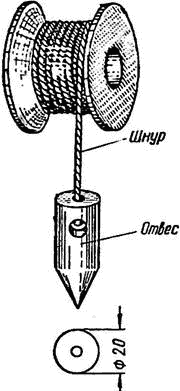 Весок (рис. 116) состоит из отвеса, груза и шнура. Диаметр отвеса должен быть равен 20 мм. При таком диаметре можно провешивать поверхности с толщиной штукатурки в 1 см. Вес отвеса должен быть не менее 200 г. Чем тяжелее отвес, тем лучше оттягивает он шнур. Шнур должен быть прочным, тонким и мягким, длиной не менее 20 м. Весок служит для проверки и провешивания вертикальных проверхностей, проверки по горизонтали набитых на стенах гвоздей, навешивания правил на оконных и дверных проемах, предварительной проверки правильности подготовленных под штукатурку поверхностей. При помощи шнура проверяют горизонтальные поверхности. Для удобства в работе шнур рекомендуется наматывать на рогульку, т. е. дощечку с двумя вырезами.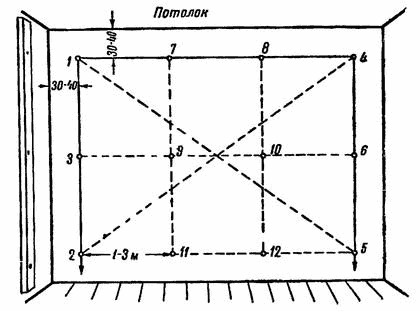 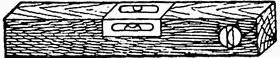 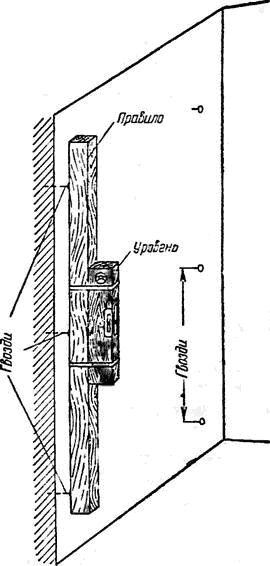 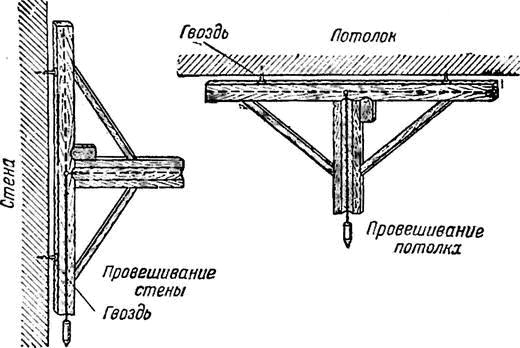 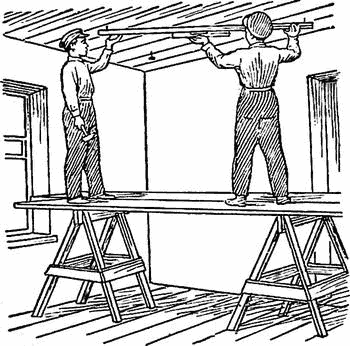 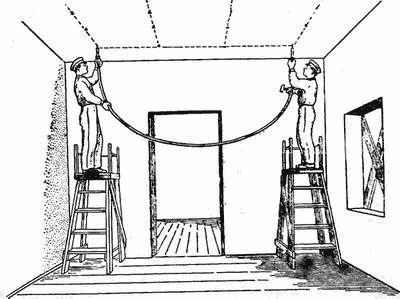 Провешивание поверхности — сутьТехнология провешивания поверхности, проводится после подготовки поверхности к оштукатуриванию. Задача провешивания наглядно показать работнику будущую поверхность после выравнивания (оштукатуривания).По сделанному провешиванию работник ставит марки и/или маяки для высококачественного оштукатуривания. Это значит, что провешивание, как этап важен и должен осуществляться в любом удобном исполнении.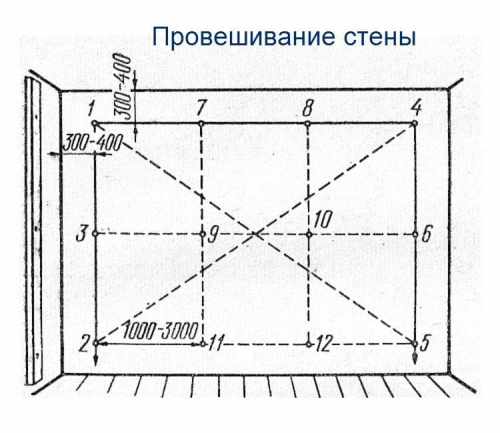 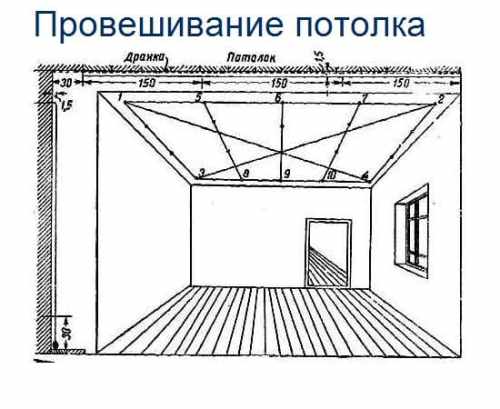 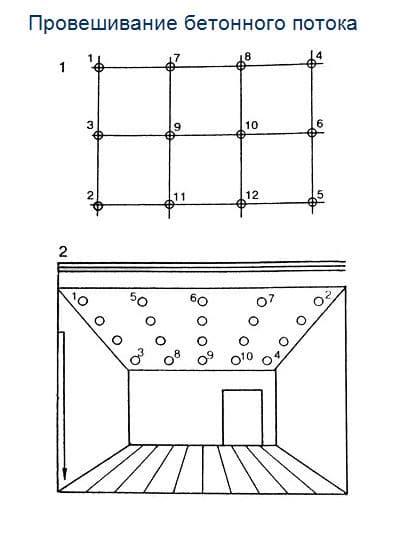 Провешивание поверхностей в штукатурной отделкеПровешивание гвоздимых поверхностей - глубина забивании гвоздей регулируется по шнуру, натянутому по периметру потолка, по гвоздям 1, 2, 3 и 4 и по диагонали (с угла на угол) так, чтобы он не касался потолка и отставал от выступающих на потолке мест примерно на 0,5—1 см. Правильность заглубления промежуточных гвоздей проверяется при помощи ватерпаса.Гвоздимые стены провешивают по схемеприведенной на рис. 2. Угловые гвозди 1 и 2 забивают так, чтобы их шляпки отстояли от поверхности стены на предполагаемую толщину штукатурки. К шляпке гвоздя 1 прикладывают шнур отвеса и по нему забивают гвоздь 2 в нижней части стены. Эта операция повторяется на противоположной стороне стены от гвоздя 3.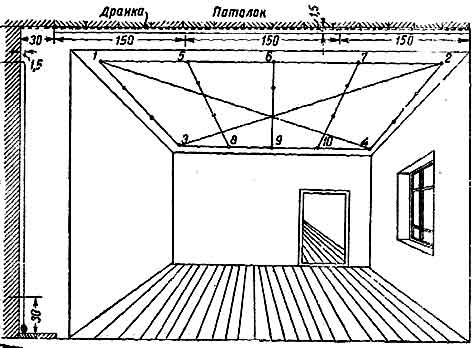 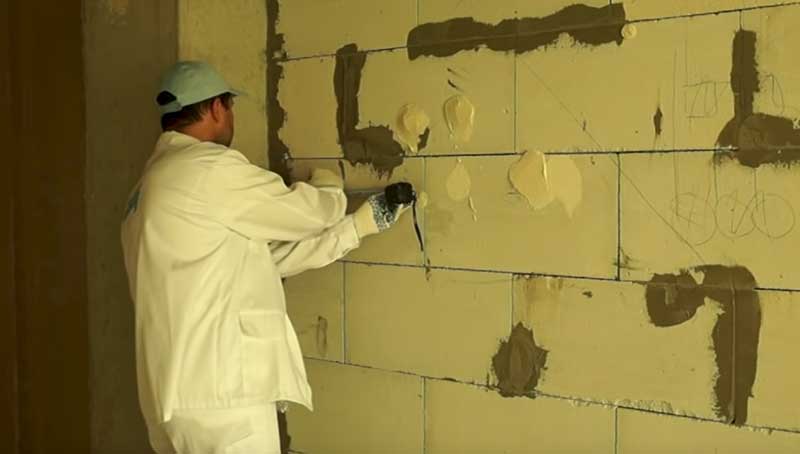 
       Видеоматериалы по теме занятия:https://www.youtube.com/watch?v=OGcpc3gMHlMhttps://yandex.ru/efir?stream_id=46e9db8d4243e90a93a633f420f2d83dhttps://www.youtube.com/watch?v=DFhicbuVy4shttps://www.youtube.com/watch?v=oyEa-Ny8AG8                          Контрольные вопросы  Для чего выполняют провешивание поверхностей?Перечислите инструменты, необходимые для провешивания.Минимальное число работников, необходимое для выполнения провешивания.С какой точки стены начинают провешивание?Назовите способы провешивания.Что представляют собой деревянные маяки?  Домашнее задание                 Изучить предложенный материал, просмотреть видеоматериалы по теме занятия (по ссылкам в конце лекционного материала), составить конспект, ответить на контрольные вопросы. Выполненную работу необходимо сфотографировать и выслать на электронную почту: olganikipel@mail.ru   или на WhatsApp ( 8-909-45-24-126.)                           Желаю вам успехов!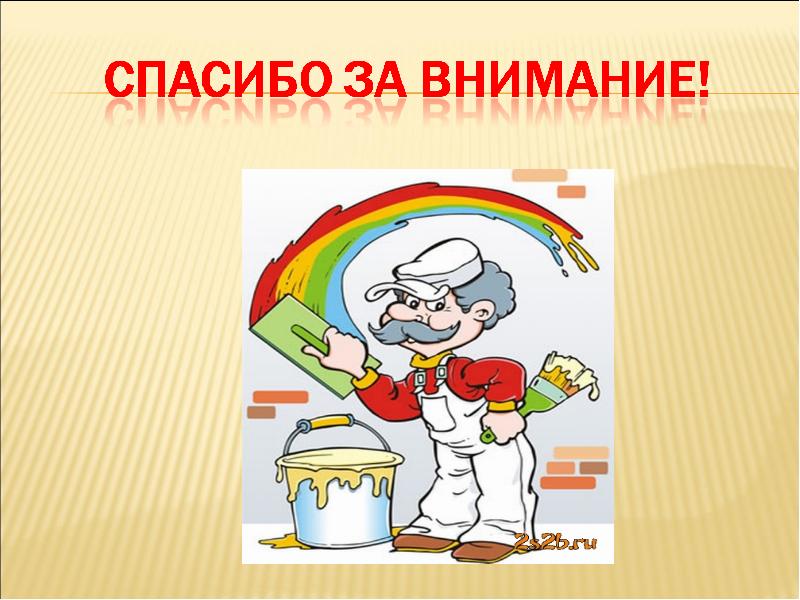 